DUYURUDeğerli Araştırmacımız,Lisans öğrencilerimizin Ar-Ge kültürü kazanmaları, araştırma ekosistemine ilk adımı atmaları ve araştırma yapmaya teşvik edilmeleri amacıyla STAR Programı hazırlanmış ve Proje tabanlı bu burs programına 12.709 öğrenci başvuru yapmıştır. Yapılan değerlendirmeler neticesinde 145 farklı üniversiteden, fen, mühendislik, sağlık ve sosyal ve beşeri bilimler alanlarında 134 farklı lisans programında öğrenim gören birinci sınıf öğrencileri de dâhil olmak üzere 1.500 lisans öğrencisi STAR programına kabul edildi. Desteklenen öğrencilerimiz araştırma ekosistemine erken aşamada dâhil olmaları ve bilimsel araştırma tecrübesi edinmelerinin yanı sıra, 6 ay süresince aylık 750 TL burs aldı.Proje tabanlı araştırma heyecanını toplumun tüm kesimlerine ulaştırmak ve ülkemizde proje yapma çalışmalarının yaygınlaşmasına önemli katkılar sağlamak amacıyla STAR Programı lisans öğrencileri için bir kez daha 4 Ekim 2021 tarihinde çağrıya açılıyor.TÜBİTAK Merkez ve Enstitülerinde yürütülen veya TÜBİTAK tarafından desteklenen araştırma proje yürütücülerinden 11-26 Ağustos 2021 tarihleri arasında alınan başvurularla STAR programına dâhil edilen proje listesine https://star.tubitak.gov.tr/ adresinden ulaşılabilecektir.
Lisans öğrencilerinin STAR bursiyeri olabilmeleri için 4-15 Ekim 2021 tarihleri arasında  https://ebideb.tubitak.gov.tr/giris.htm adresinden programa başvuru yapmaları gerekmektedir.
Başvuruların tamamlanmasının akabinde başvurular proje yürütücüleri tarafından değerlendirilecek ve proje yürütücüsünün uygun bularak kabul verdiği öğrenciler projelerde görev alabileceklerdir.Program çağrı metnine 4 Ekim 2021 tarihinden itibaren STAR proje portalından (https://star.tubitak.gov.tr/) veya program web sayfasından (https://www.tubitak.gov.tr/tr/burslar/lisans/burs-programlari)  ulaşabilirsiniz.Saygılarımızla,TÜBİTAK - Bilim İnsanı Destek Programları Başkanlığı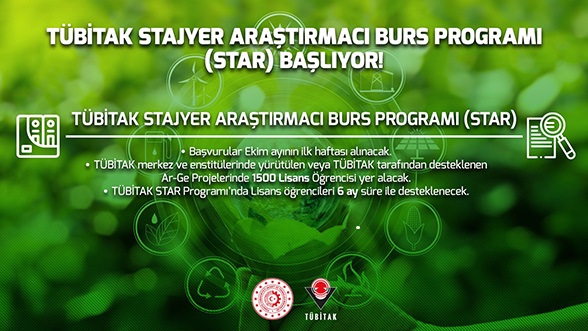 